Comune di Vacone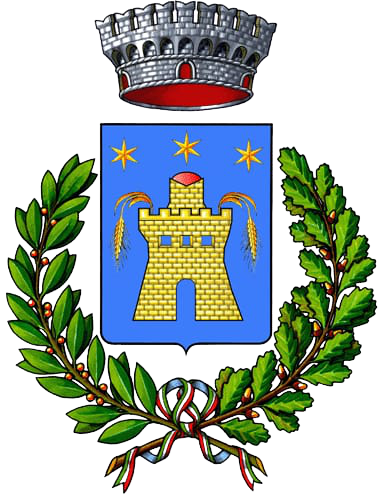 Provincia di RietiAllo Sportello Unico Attività Produttive di .....................................................................................................Protocollo n. ...................... Data di protocollazione ....../....../............N.B. La presente Comunicazione, che vale quale denunzia ai sensi del D.Lgs. n. 504/1995, verrà trasmessa a cura del SUAP all’Agenzia delle Dogane.Il sottoscritto ....................................................... nato a ....................................................... il ....../....../............Nazionalità ....................................................................... residente in ...............................................................Via ....................................................................................................................................................... n. ...........Codice Fiscale ............................................................ Partita Iva ......................................................................Numero iscrizione al Registro Imprese .............................................................................. del ....../....../............presso la CCIAA di ..............................................................................................................................................Telefono .......................................................... Casella PEC ..............................................................................nella sua qualità di: titolare di impresa individuale .............................................................................................................. legale rappresentante della società .....................................................................................................avente sede ....................................................................CF/P.IVA ........................................................................Nr. di iscrizione al Registro Imprese ............................ del ....../....../............COMUNICAA tal fine,consapevole che chi rilascia una dichiarazione falsa, anche in parte, perde i benefici eventualmente conseguiti e subisce sanzioni penaliDICHIARASEZIONE A - VENDITA AL MINUTO DI GAS INFIAMMABILI IN RECIPIENTI MOBILI COMPRESSIUbicazione: Via .................................. n......./.... all’interno di: esercizio di vicinato	 in fase avvio dell’attività 	 in esercizio già avviato media o grande struttura di vendita 	 in fase avvio dell’attività	 in esercizio già avviatoTitolo abilitativo: Denuncia/Comunicazione/Licenza originale n. .................................. del ....../....../............NB.Per effetto della concentrazione dei regimi amministrativi di cui all’art. 19bis L. 241/90:in caso di avvio della vendita di gas infiammabili contestuale all’apertura di esercizio di vicinato, la Comunicazione deve essere presentata unitamente alla Scia per l’avvio dell’esercizio di vicinato, quale allegato della Scia unica;in caso di avvio della vendita di gas infiammabili in connessione con l’apertura di media o grande struttura di vendita, la Comunicazione deve essere presentata unitamente all’istanza di autorizzazione;In caso di vendita di gas infiammabili in recipienti mobili compressi con capacità geometrica complessiva superiore o uguale a 0,75mc, la SCIA prevenzione incendi (DPR n. 151/11, Allegato 1, punto 3, lett. a) deve essere presentata:quale allegato della Scia unica in caso di avvio della vendita contestuale all’apertura di esercizio di vicinato o successivo all’apertura di esercizio di vicinato, media o grande struttura di vendita;contestualmente all’istanza di autorizzazione, in caso di avvio della vendita in connessione con l’apertura di media o grande struttura di vendita.SEZIONE B - MODIFICHE SOCIETARIEla compagine sociale subirà le seguenti modifiche: .....................................................................................................................................................................................................................................................................;la ragione sociale subirà le seguenti modifiche: da ..........................................................................................a .........................................................................................................................................................................;il legale rappresentante varierà: da .................................................................................................................a .........................................................................................................................................................................;SEZIONE C – CESSAZIONE DELL’ATTIVITÀa far tempo dal ....../....../............ per le seguenti motivazioni:  trasferimento impresa  in proprietà  in gestione (cessione d’azienda, etc.) subentrante: ............................................................................; re-intestazione precedente titolare .....................................................................................................; cessazione definitiva dell’attività.Titolo abilitativo: Denuncia/Comunicazione/Licenza n. ................ del ....../....../............DICHIARAZIONI OBBLIGATORIEnon aver riportato, nei casi di titolarità di deposito per la vendita al minuto superiore a 500 Kg, negli ultimi cinque anni condanne penali per delitti in materia di accisa, punibili con la reclusione non inferiore nel minimo ad un anno e che non sussistono nei propri confronti cause di decadenza o sospensione previste dal D.Lgs. n. 159/2011, art. 67;solo in caso di società: che le persone sotto elencate non hanno riportato, nei casi di titolarità di deposito per la vendita al minuto superiore a 500 Kg, negli ultimi cinque anni condanne penali per delitti in materia di accisa, punibili con la reclusione non inferiore nel minimo ad un anno e che non sussistono nei loro confronti cause di decadenza o sospensione previste dal D.Lgs. n. 159/2011, art. 67: legale rappresentante: ........................................................................................................................... socio ......................................................................................................................................................;di essere consapevole che, per effetto della concentrazione dei regimi amministrativi di cui all’art. 19bis L. 241/90, la presente comunicazione di vendita al minuto di gas infiammabili in recipienti mobili:costituisce allegato alla Scia unica in caso di avvio della vendita al minuto contestuale all’apertura di esercizio di vicinato;deve essere presentata contestualmente all’istanza di autorizzazione per l’esercizio dell’attività in media o grande struttura di vendita;di essere consapevole che, per effetto della concentrazione dei regimi amministrativi di cui all’art. 19bis L. 241/90, in caso di vendita al minuto di gas infiammabili in recipienti mobili compressi con capacità geometrica complessiva superiore o uguale a 0,75mc, la SCIA prevenzione incendi deve essere presentata:quale allegato della Scia unica in caso di avvio della vendita al minuto contestuale all’apertura di esercizio di vicinato o successivo all’apertura di esercizio di vicinato, media o grande struttura di vendita;contestualmente all’istanza di autorizzazione, in caso di avvio della vendita al minuto di gas infiammabili in connessione con l’apertura di media o grande struttura di vendita.di essere informato, tramite apposita informativa resa disponibile dall’ente a cui è indirizzato il presente documento, ai sensi e per gli effetti degli articoli 13 e seg. del Regolamento Generale sulla Protezione dei Dati (RGPD-UE 2016/679), che i dati personali raccolti saranno trattati, anche con strumenti informatici, esclusivamente nell’ambito del procedimento per il quale la presente istanza/dichiarazione viene resa;di essere consapevole, ai sensi degli artt. 71 e ss. del D.P.R. 445/2000 e s.m.i. che, nel caso in cui la Comunicazione contenga false o mendaci dichiarazioni, fatte salve le sanzioni previste dal vigente Codice Penale, essa verrà annullata d'ufficio e in toto ai sensi delle vigenti disposizioni di legge;Data ....../....../............Documento firmato digitalmente ai sensi delle vigenti disposizioni di legge.Allega a pena di irricevibilità della Comunicazione (art. 2 comma 2, D.Lgs. n. 126/2016):copia documento di identità;copia permesso di soggiorno o carta di soggiorno del firmatario [per cittadini extracomunitari, anche per chi è stato riconosciuto rifugiato politico; se il permesso scade entro 30 giorni, copia della ricevuta della richiesta di rinnovo);quietanza di versamento diritti di segreteria (qualora previsti);procura speciale (solo per le pratiche presentate on-line da un soggetto intermediario);Denuncia/Comunicazione/Licenza originale (in caso di cessazione dell’attività).Vendita al minuto di gas infiammabili in recipienti mobili compressiCOMUNICAZIONE(D.Lgs. n. 222/2016, Tab. A), Punto 1.10, attività n. 32)A – VENDITA AL MINUTO DI GAS INFIAMMABILI IN RECIPIENTI MOBILI COMPRESSI 	B – MODIFICHE SOCIETARIE (compagine/ragione soc./legale rappr.) 	C – CESSAZIONE DELL’ATTIVITÀ 	